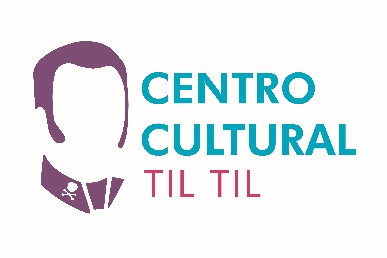 DÍA DEL ROCK CHILENO: FRANCISCO CONEJERA PALOMINOS, 10 AÑOS DE CELEBRACIÓN EN TIL TILCONVOCATORIA ARTISTAS BASES El Centro Cultural de Til Til invita a bandas y a músic@s de la comuna de Til Til a participar con sus propuestas artísticas en la celebración del “Día del Rock Chileno: Francisco Conejera Palominos”, que se realizará el viernes 13 o el sábado 14 de agosto (dependiendo de fase de la pandemia) en el Centro Cultural (con aforo reducido) y que, además, será transmitido por redes sociales del Centro Cultura.Fecha de inscripción: Hasta el 29 de julio de 2020Requisito para postular: 1- Residir en la comuna de Til Til (al menos el 50% de los integrantes de la banda)2- Tener pase de movilidad3- Se excluye de esta convocatoria a grupos de folclor y cumbias, ya que para dichos géneros musicales se realizarán otras convocatorias este año.Formalidad de inscripción: entrega de ficha en la Oficina del Centro Cultural de Til Til o envío al correo centroculturaldetiltil@gmail.comForma de selección: con las inscripciones recibidas se realizará sorteo para su elección, el cual será grabado y transmitido por las redes sociales del Centro Cultural de Til Til.Duración de la presentación: se definirá de acuerdo a la cantidad de propuestas recibidas, pero en promedio será de 15 minutos de duraciónHonorarios: cada propuesta recibirá un honorario de acuerdo a la cantidad de artistas que integren el grupo, con un monto por persona de $ 100.000 impuestos incluidos. Con un tope de $ 500.000 por grupo o propuesta. Se detalla en el siguiente cuadro:Cantidad de seleccionados para la presente convocatoria: se seleccionarán la cantidad de propuestas artísticas que alcancen con el presupuesto total destinado al Festival. (Presupuesto total: $ 2.000.000)FICHA DE INSCRIPCIÓN:Nombre:Rut:Dirección:Teléfono:Correo electrónico:Nombre del artista o agrupación:Cantidad de integrantes que se presentarán:Nombres y Rut de todos los integrantes de la banda:Reseña del artista o agrupación:																																																																																							Descripción detallada de la propuesta artística para el evento:																																																																					Declaro veracidad de la información entregada.Firma: ANEXO 1: Declaración jurada que indique residencia de cada integrante de la bandaANEXO 2: Copia de pase de movilidad de los integrantes de la bandaAnexo 1DECLARACIÓN JURADA DE DOMICILIOYo________________________________________________________________Rut_____________________________en representación del grupo __________________________________________________________________________ declaro domicilio de los integrantes de la banda:Declaro bajo juramento la veracidad de la información entregada.FIRMA_______________________________________________N° Integrantes propuestaMonto bruto1$100.0002$200.0003$300.0004$400.0005 o +$500.000NOMBRERUTDOMICILIO